AL DIRIGENTE SCOLASTICO DELL’ISTITUTO COMPRENSIVO STATALEDI	CASTELL'UMBERTODICHIARAZIONE  SOSTITUTIVA   DI   CERTIFICAZIONE( art. 2 della legge 4 gennaio 1968, n.15, art. 3, comma 10. L. 15 marzo 1997 n.127, art. 1, Dpr 20 ottobre 1998 n.403-) (art. 46 D. P. R. 445 del 28/12/20 00)Il/la   sottoscritto/a     nato/a ail   	residente	via		n°	 in servizio : c/o codesta Istituzione. Scolastica in qualita di    		 a tempo  		consapevole che in caso di falsa dichiarazione verranno applicate le sanzioni previste dal codice pcnale, che comporta inoltre la decadenza dal beneficio ottenuto sulla base del!a dichiarazione non veritieraD I C H I A R Adi	aver usufruito di	giorno/i di permesso  	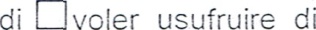 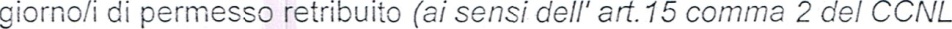    	 H!      	    	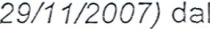 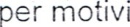 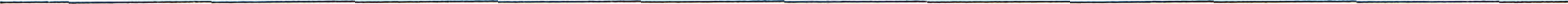 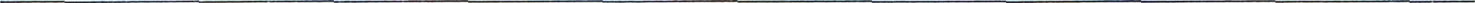 IL/LA DlCHlARANTE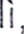 